Извещение о предоставлении земельного участка для осуществления крестьянским (фермерским) хозяйством его деятельностиВ соответствии со статьей 39.18 Земельного кодекса Российской Федерации департамент имущественных отношений Краснодарского края информирует о возможности предоставления в аренду земельного участка для осуществления крестьянским (фермерским) хозяйством его деятельности площадью 427510 кв. м, который необходимо образовать в соответствии со схемой расположения земельного участка или земельных участков на кадастровом плане территории из земельного участка площадью 947320 кв. м с кадастровым номером 23:41:0403001:454 категории земель сельскохозяйственного назначения, расположенного по адресу: «установлено относительно ориентира, расположенного в границах участка. Почтовый адрес ориентира: край Краснодарский, г. Горячий Ключ, секция 11, контуры 19-002, 36, 39, 72, 73», предназначенного для сельскохозяйственного производства, находящегося в государственной собственности Краснодарского края (далее - Участок).Целевое назначение Участка:для развития отрасли животноводства для выращивания кормовых культур (кормовые травы, силосные культуры, кормовые корнеплоды, кормовые клубнеплоды, кормовые бахчевые культуры, зернофуражные культуры) в целях обеспечения кормами собственных животных и птицы 
из расчета не менее 20 условных голов на 100 гектаров либо в целях обеспечения кормами животных и птицы, принадлежащих другим владельцам, в том числе ведущим личное подсобное хозяйство, из расчета ежегодного производства и реализации не менее 7 центнеров кормовых единиц с каждого арендуемого гектара;для производства винограда, плодов, картофеля, овощей и ягод 
с поддержанием способности почвы обеспечивать урожаи сельскохозяйственных культур, не менее указанных в статье 7 Закона Краснодарского края «Об обеспечении плодородия земель сельскохозяйственного назначения на территории Краснодарского края»;для создания питомников для выращивания и реализации подроста деревьев и кустарников, используемых в сельском хозяйстве, а также иных сельскохозяйственных культур для получения рассады и семян.Участок расположен на территории и в границах зон охраны объекта культурного наследия:«Курганный могильник «Кутаисский 7», ст. Кутаисской, 2 км к северо-северо-востоку;«Курганный могильник «Кутаисский 3», п. Первомайский, 0,7 км к югу от курганного могильника «Кутаисский 2».Граждане; граждане, являющиеся главами крестьянских (фермерских) хозяйств, зарегистрированные в качестве индивидуальных предпринимателей и крестьянские (фермерские) хозяйства, созданные в качестве юридического лица, заинтересованные в предоставлении Участка для осуществления крестьянским (фермерским) хозяйством его деятельности, а также для ознакомления со схемой расположения земельного участка, в соответствии с которой предстоит образовать Участок, в течение тридцати дней со дня опубликования и размещения извещения должны подать лично (либо через представителя по надлежаще оформленной доверенности) в письменной форме заявление о намерении участвовать в аукционе на право заключения договора аренды земельного участка(приложение № 2) по адресу: г. Краснодар, ул. Красная, д.176-178, корпус литер А, 8 этаж, кабинет 801, в КГКСУ «Фонд госимущества Краснодарского края», по рабочим дням с 9.00 до 13.00 и с 14.00 до 16.00, тел. 259-72-17.Дата окончания приема заявлений – 13.05.2019 в 16.00.Все полученные заявления о намерении участвовать в аукционе для рассмотрения и принятия решения направляются в департамент имущественных отношений Краснодарского края.Ознакомление со схемой расположения земельного участка, в соответствии с которой предстоит образовать земельный участок проводится по адресу: г. Краснодар, ул. Красная, д.176-178, корпус литер А, 8 этаж, кабинет 801, в КГКСУ «Фонд госимущества Краснодарского края», по рабочим дням с 9.00 до 13.00 и с 14.00 до 16.00.ПРИЛОЖЕНИЕ № 1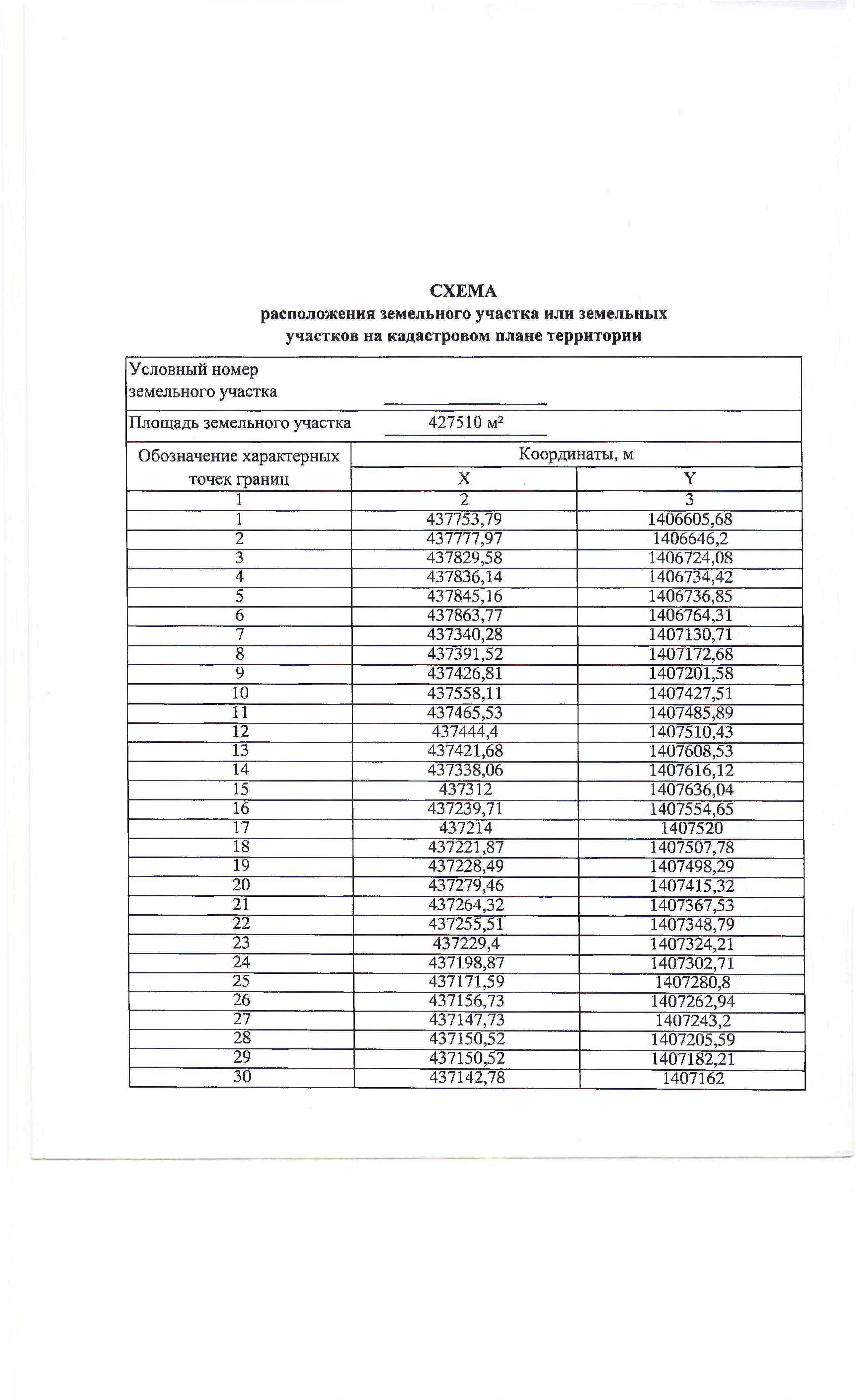 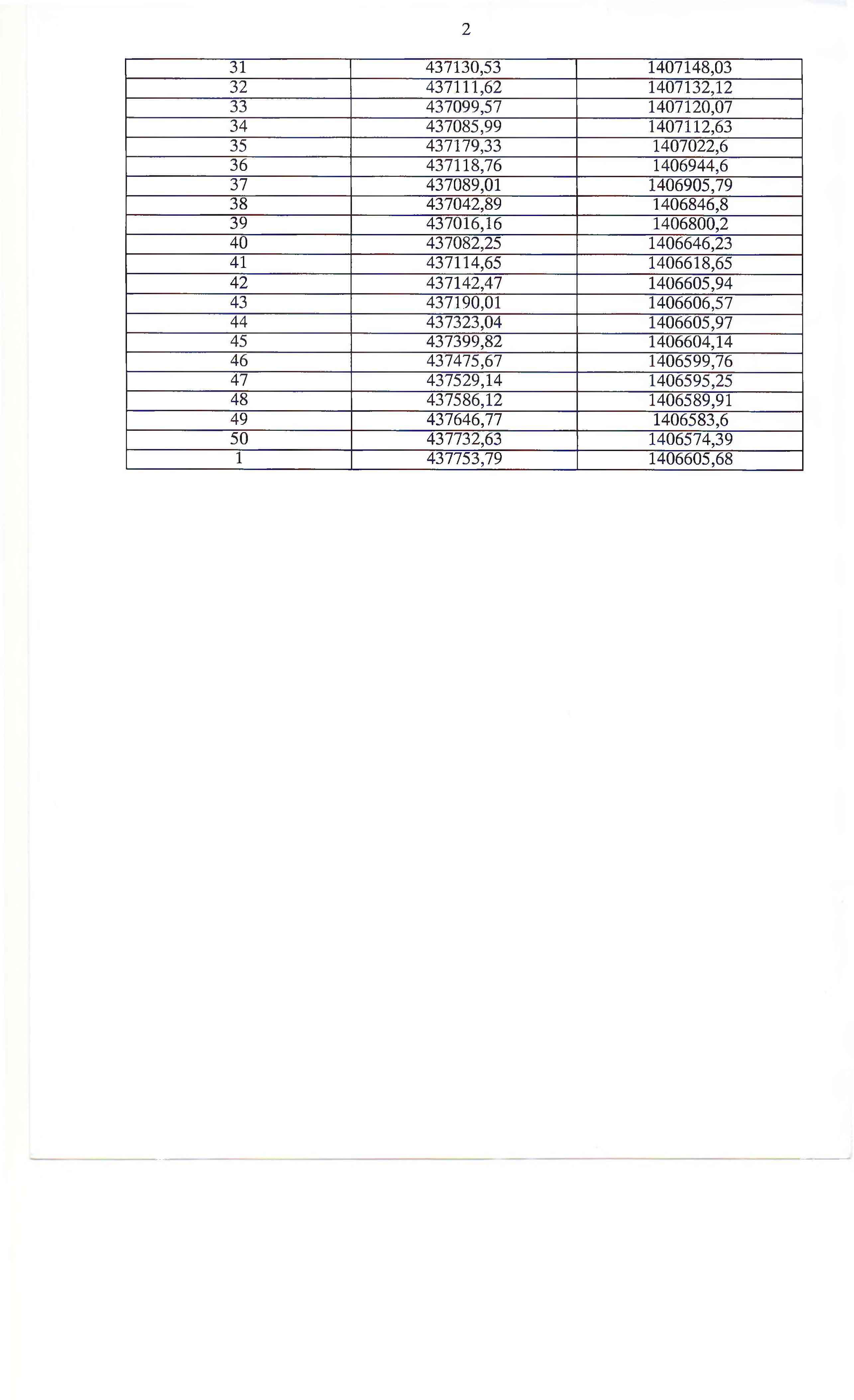 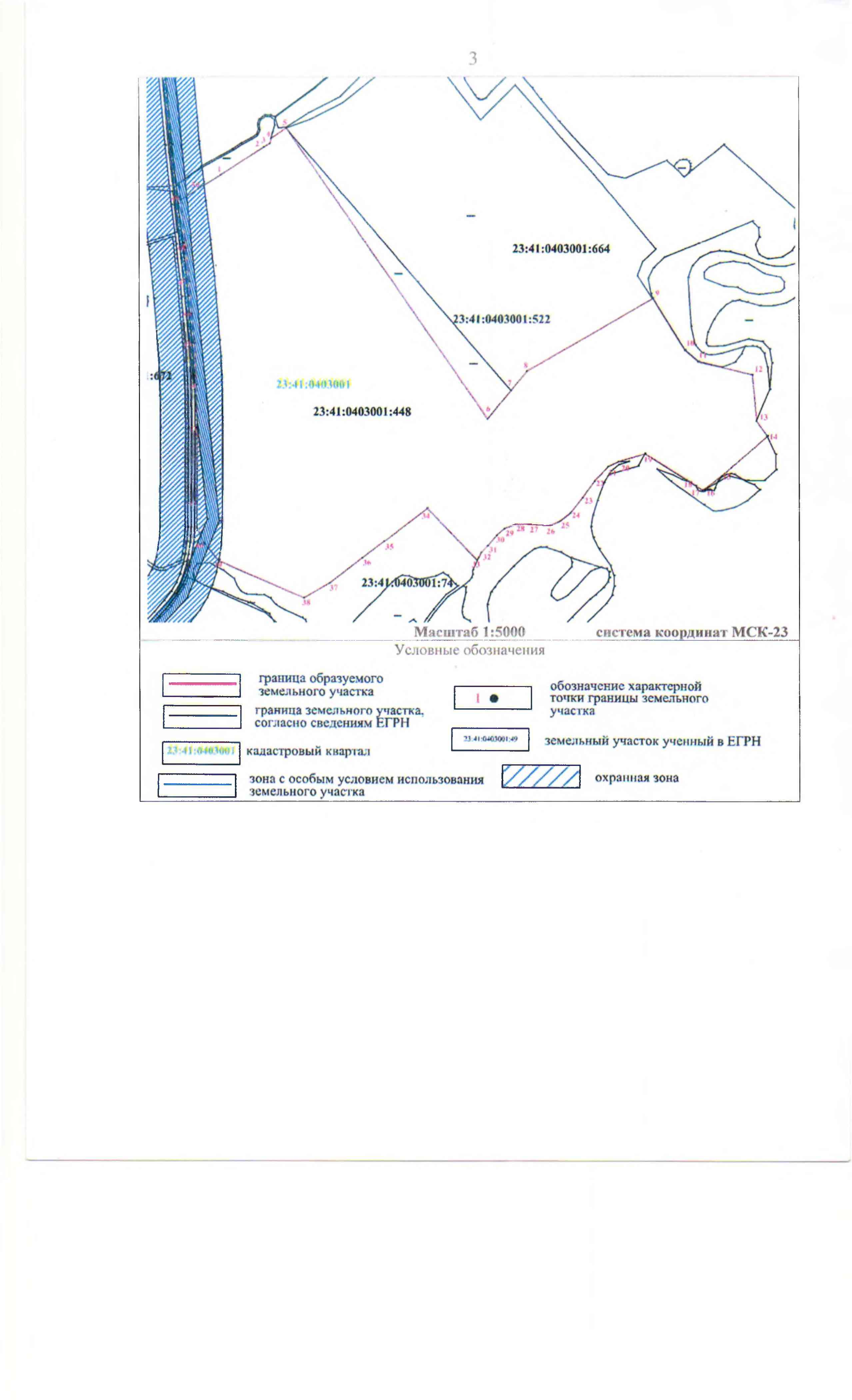 ПРИЛОЖЕНИЕ № 2ФОРМА заявления о намерении участвовать в аукционе на право заключения договора аренды земельного участка, находящегося в государственной собственности Краснодарского края, предназначенного для сельскохозяйственного производства для осуществления крестьянским (фермерским) хозяйством его деятельности в порядке, установленном статьями 39.15, 39.18, Земельного кодекса Российской Федерации«___» _________ ____ г.                                                                      г. КраснодарДля заявителей – граждан; граждан, являющихся индивидуальными предпринимателями главами крестьянских (фермерских) хозяйств.__________________________________________________________________(фамилия, имя, отчество заявителя) __________________________________________________________________.ОГРНИП – ____________________________________________________.дата государственной регистрации «___»_________________г.___________________________________________.Гражданство:__________________________________________________,дата рождения:_____________________________________________________,паспорт номер:_____________________________________________________,серия:__________код подразделения:__________________________________,наименование органа, выдавшего паспорт: _______________________________________________________________________________________________дата выдачи: «___» ________________г.________________________________,проживающий по адресу:____________________________________________Для заявителей – юридических лиц – крестьянских (фермерских) хозяйств.__________________________________________________________________(полное наименование юридического лица, ИНН, ОГРН)находящееся по адресу_______________________________________________Для представителей заявителя.В лице________________________________________________________, (фамилия, имя, отчество представителя заявителя)действующего на основании____________________________________________________________________________________________________________,(номер и дата документа, удостоверяющего полномочия представителя заявителя)электронный почтовый адрес заявителя ___________________, ознакомившись с извещением о предоставлении земельного Участка для осуществления крестьянским (фермерским) хозяйством его деятельности, размещенным на официальном сайте Российской Федерации в информационно-телекоммуникационной сети «Интернет» для размещения информации о проведении торгов, определенном Правительством Российской Федерации, torgi.gov.ru заявитель намерен участвовать в аукционе на право заключения договора аренды земельного участка площадью 427510 кв. м с кадастровым номером 23:41:0403001:448, который необходимо образовать в соответствии со схемой расположения земельного участка или земельных участков на кадастровом плане территории из земельного участка площадью 947320 кв. м с кадастровым номером 23:41:0403001:454 категории земель сельскохозяйственного назначения, расположенного по адресу: «установлено относительно ориентира, расположенного в границах участка. Почтовый адрес ориентира: край Краснодарский, г. Горячий Ключ, секция 11, контуры 19-002, 36, 39, 72, 73», предназначенного для сельскохозяйственного производства, находящегося в государственной собственности Краснодарского края, право на который подтверждается государственной регистрацией права от 19 января 2011 года № 23-23-10/076/2010-367. Юридический адрес и почтовый адрес заявителя, контактный телефон:__________________________________________________________Идентификационный номер налогоплательщика заявителя:__________________________________________________________________________________Заявление составляется в 2-х экземплярах.Подпись заявителя                                            Отметка о принятии заявления(его полномочного                                                представителя)М.П. «__» ________ ___ г.                         час. ____ мин. ___                                                                       «__» _________ г. № ____                                                                            								 Подпись уполномоченного лица